V PREMIOS DE DIVULGACIÓN CIENTÍFICA DE LA UNIVERSIDAD REY JUAN CARLOS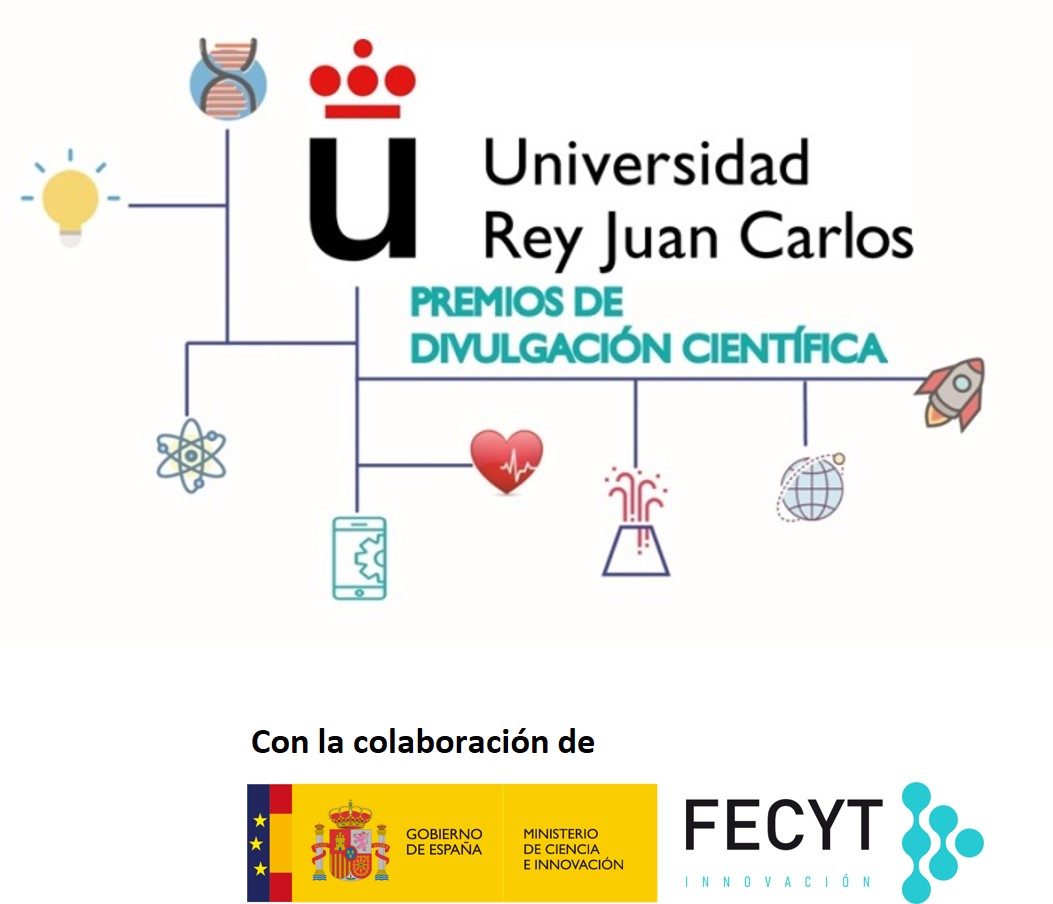 Datos del participanteNombre y apellidos:Email:Rama de conocimiento: DNI:Actividad de Divulgación CientíficaTalleres/ Vídeos/ Podcast/ Imágenes/ Redes Sociales/ Webs/ Blogs/ Visitas guiadas a laboratorios/ Excursiones e itinerarios didácticos/ Espectáculos/ Animación teatral/ Juegos/ Gymkhanas/ Exposiciones/ Radio. Público general/ Público infantil/ Estudiantes de primaria/ Estudiantes de secundaria/ Estudiantes universitarios/ Comunidad universitaria/ Futuros doctorados o postdoctorados/ Tercera edad/ Colectivos en riesgo de exclusión social.           Consiento el tratamiento de mis datos personales para los fines anteriores mencionados                                                               Información básica sobre Protección de Datos                                                               Información básica sobre Protección de Datos                                                               Información básica sobre Protección de DatosResponsableResponsableVicerrectorado de Investigación, Innovación y Transferencia.Universidad Rey Juan CarlosFinalidadFinalidadGestión y seguimiento de la convocatoria “Premios de divulgación científica de la Universidad Rey Juan Carlos”.LegitimaciónLegitimaciónConsentimiento del interesadoDestinatariosDestinatariosAdministraciones Públicas establecidas por la Ley. DerechosDerechosAcceder, rectificar y suprimir los datos, así como otros derechos, mediante un correo electrónico a la dirección protecciondedatos@urjc.esInformación adicionalInformación adicionalPuede consultar la información adicional y detallada sobre Protección de Datos en nuestra página web http://www.urjc.es/proteccion-de-datos 